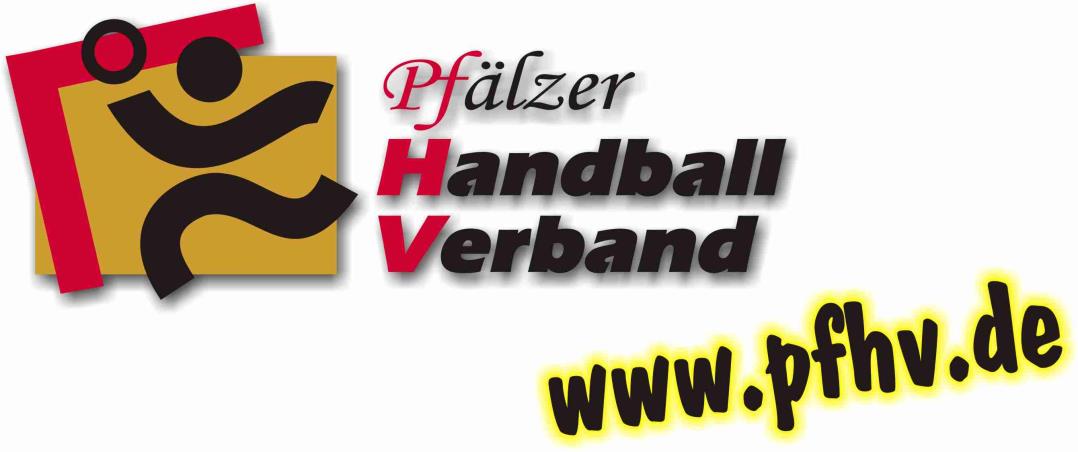 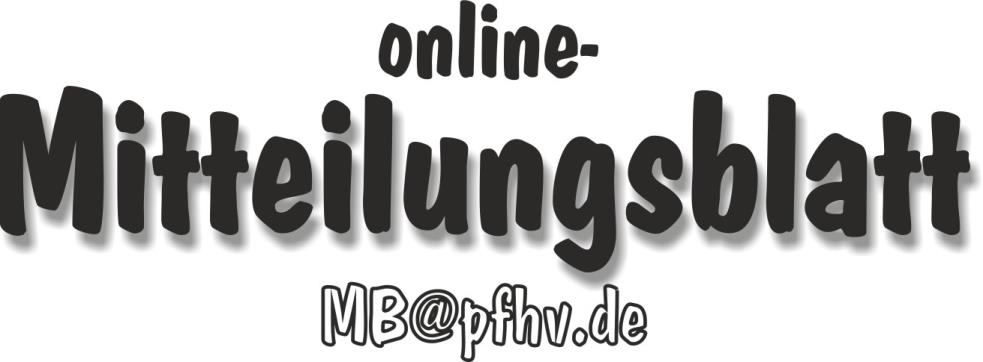 Nummer 1Stand: 05.01.2017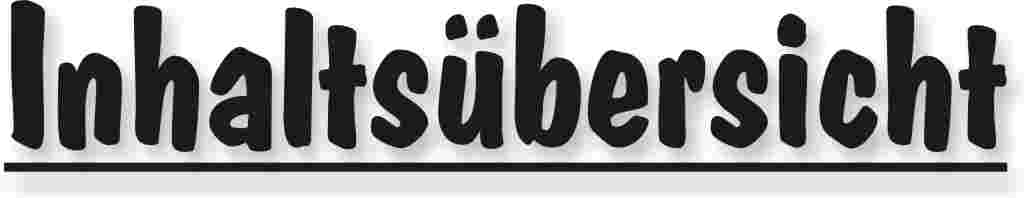 Halten Sie die Strg-Taste gedrückt und klicken in der Übersicht auf die gewünschte Seitenzahl, danach gelangen Sie direkt zur entsprechende Stelle im word-Dokument.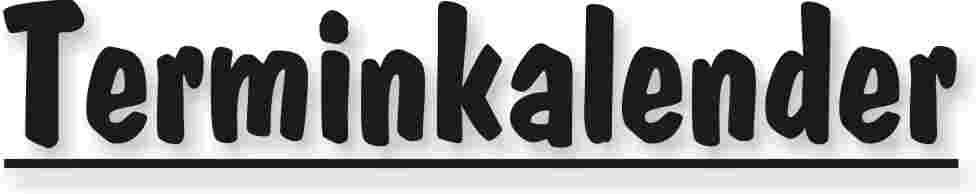 Der komplette Terminkalender kann auf der PfHV-Homepage eingesehen werden:http://www.pfhv.de/index.php/service/terminkalender 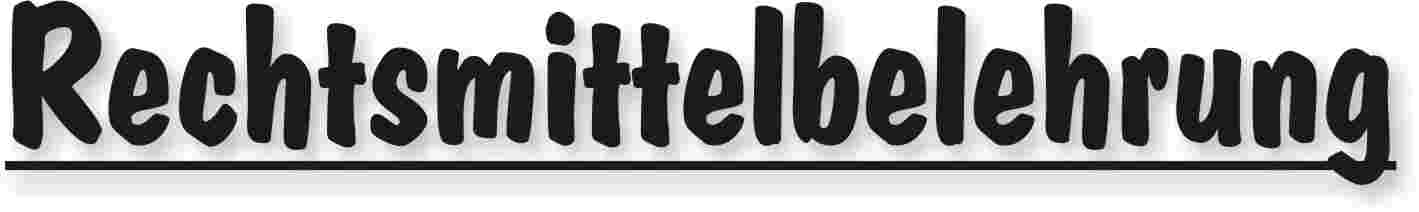 Gegen alle Sportinstanzenbescheide ist innerhalb von 14 Tagen nach Zustellung gebührenfreier doch kostenpflichtiger Einspruch zum Vorsitzenden des VSG möglich [maßgebend ist nach § 42 RO grundsätzlich das Datum des Poststempels. Der Zugang gilt am dritten Tag nach der Aufgabe als erfolgt: bei Veröffentlichung im MB gilt er mit dem dritten Tage nach der Veröffentlichung als bewirkt].Gegen Urteile des VSG ist innerhalb von 14 Tagen nach Zustellung [maßg. siehe 1.] Berufung zum VG-Vorsitzenden möglich.Gegen Urteile des Verbandsgerichtes ist innerhalb von 14 Tagen nach Zustellung [maßg.s.1.] Revision zum Vorsitzenden des DHB-Bundesgerichtes, Herrn Dr. Hans-Jörg Korte, Eickhorstweg 43, 32427 Minden möglich. Innerhalb dieser Frist sind darüber hinaus die Einzahlung der Revisionsgebühr in Höhe von EUR 500,00 und eines Auslagenvorschusses in Höhe von EUR 400,00 beim DHB nachzuweisen. Auf die weiteren Formvorschriften aus § 37 RO DHB wird ausdrücklich hingewiesen.Für alle Einsprüche, Berufungen und Revisionen gilt....Die entsprechenden Schriften sind von einem Vorstandsmitglied und dem Abteilungsleiter zu unterzeichnen. Name und Funktion des jeweiligen Unterzeichnenden müssen in Druckschrift vermerkt sein. Sie müssen einen Antrag enthalten, der eine durchführbare Entscheidung ermöglicht. Der Nachweis über die Einzahlung von Gebühr und Auslagenvorschuss ist beizufügen. Die §§ 37 ff. RO sind zu beachten.Einsprüche gegen Entscheidungen der Sportinstanzen  -  EUR 0,00 Rechtsbehelfe zum PfHV-VSG  -  EUR 30,00Berufung zum PfHV-VG  -  EUR 50,00Revision zum BG DHB:     EUR 500,00 und EUR 400,00 Auslagenvorschuss = EUR 900,00 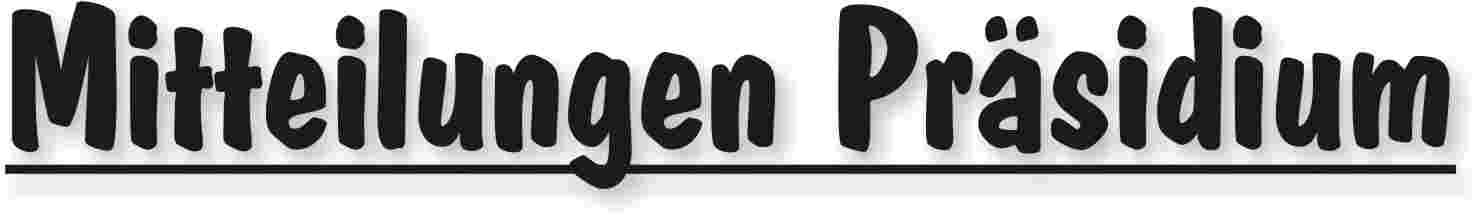 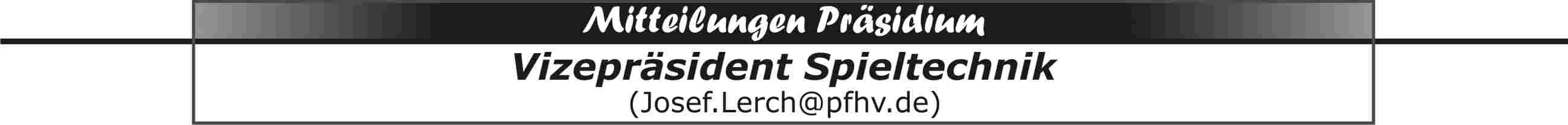 Neueinteilung einiger Jugendspielklassen zur Rückrunde 2016/17Die Kreisklassen der Altersklassen mB, mC, mD, mE, wD und wE wurden zur Rückrunde neu eingeteilt. Bei der Neueinteilung wurde Wert darauf gelegt, dass jede Mannschaft noch mindestens acht Spiele absolvieren darf, und in den unteren Klassen die Fahrtstrecken weitgehend erträglich bleiben.In Spielklassen in die Mannschaften aufgenommen wurden, die aus der Vorrunde keine Ergebnisse mitbringen, werden Vorrundenergebnisse nicht berücksichtigt (mit Ausnahme der Pfalzligen).SIS war zur Termineingabe für die Vereine bis zum 4.1.2017 freigeschaltet. Jetzt sind Änderungen nur noch über die Staffelleiter möglich (als Spielverlegung).   HobbyrundeVereine, die über Männer/Frauen-Mannschaften verfügen die derzeit nicht an den Meisterschaftsrundenspielen teilnehmen, soll ab Beginn der Rückrunde die Möglichkeit geboten werden, an einer Hobbyrunde im Rahmen des § 75 SpO teilzunehmen. Bedingungen für die Teilnahme an solchen Spielen sind Nur Erwachsene oder Jugendliche mit ErwachsenenspielrechtMitgliedschaft in dem Verein, für den man spielt Spielausweise sind nicht erforderlich. Vom PfHV werden keine Schiedsrichter angesetzt. An einer ersten Besprechung haben sechs Vereine teilgenommen. Die Teilnehmer befürworten die Turnierform mit jeweils mindestens drei Mannschaften. Dabei soll einmal im Monat gespielt werden (in den Monaten Januar, Februar und März/April). Bei den Männern nehmen TSV Kuhardt und TSG Mutterstadt verbindlich teil; bei den Frauen TSG Mutterstadt, SV Meckenheim und VSK Niederfeld. Weitere Vereine  haben sich bis zum Meldeschluss (31.12.16) leider keine mehr gemeldet.Meldetermine zu höheren Jugendspielklassen14.2.2017 an PfHV (der Meldebogen wird in Kürze auf unsere Homepage eingestellt)15.2.2017 von PfHV an OL/RPSKaderlisten und SpielausweiskontrolleAus gegebenem Anlass weise ich nochmals darauf hin, dass in den Spielklassen PLM, VLM, PLF und VLF den Sekretären der Heimvereine eine Kaderliste zur Erfassung der aktiven Spieler zu übergeben ist. Die Spielausweiskontrolle der Schiedsrichter (Abgleich der Spielausweise mit den im ESB erfassten Spielern) hat dann in der Schiedsrichterkabine und nicht am Zeitnehmertisch zu erfolgen (siehe auch Punkt 18 unserer Dfb).Einsatz des elektronischen Spielberichts bei den Spielen des Erdinger alkoholfrei PfalzpokalsDa alle am Pfalzpokal teilnehmenden Vereine mit dem elektronischen Spielbericht vertraut sind, ist dieser bei allen Spielen des Pfalzpokals einzusetzen. Die Kaderlisten sind deshalb umgehend mit den Pfalzpokalspielen im SIS zu verknüpfen.Erdinger alkoholfrei Pfalz-Pokal-Finale Männer und Frauen am Ostermontag 17. April 2017 in der Pfalzhalle in HaßlochNach den Erfahrungen der letzten Veranstaltungen des Verbands- bzw. Pfalzpokals hat das PfHV-Präsidium folgende Änderung beschlossen. Die Halbfinalspiele der Männer werden nicht mehr im Rahmen eines Final-Four ausgetragen, sondern je nach Auslosung bei den Vereinen am Wochenende 8./9. April 2017. Damit soll dem geringen Zuschauerinteresse der Halbfinalspiele und der ungleichen Belastung der Halbfinalisten entgegengewirkt werden. Am Finaltag werden also nur noch die Finalspiele der Männer und Frauen ausgetragen.Josef LerchVizepräsident Spielbetrieb|Josef Lerch|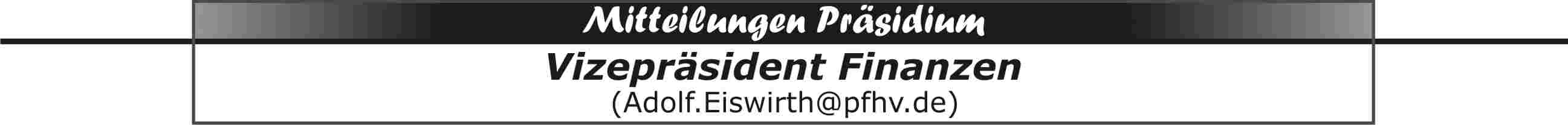 Das Präsidium hat  beschlossen, alle am Verbands-Pokal 2016/17 teilnehmenden Mannschaften an dem von „ERDINGER-Alkoholfrei“ zur Verfügung gestellten Betrag teilhaben zu lassen. Danach wird nachfolgendes Antrittsgeld den Vereinen/Spielgemeinschaften im Geschäftsjahr 2016 (Januar) gutgeschrieben, außerdem den anteiligen Betrag aus dem Eintrittsgeld, mit der Bitte, den Betrag mit bestehenden bzw. noch anfallenden Zahlungsverpflichtungen zu verrechnen. Auf Wunsch kann der Betrag auch überwiesen werden (bitte Empfänger und Bankverbindung nach IBAN mitteilen). Wer einmal zu einem Pokalspiel nicht angetreten ist, hat seinen Anspruch auf das Antrittsgeld verwirkt.Verbandspokal Final Four am 18.12.2016 in HaßlochPrämie für Teilnehmer am 18.12.2016 bzw.  Antrittsgeld Verbandspokal Pokalsieger                            250,-- €Verlierer Finale                       200,-- €Verlierer Halbfinale                   150,-- €alle weiteren Teilnehmer                35,-- €Verein/Spielgemeinschaft                         Männer             Frauen           Gesamtbetrag:SG  Asselheim/Kindenheim                     35,-- €     35,-- €SC  Bobenheim-Roxheim            35,-- €     35,-- €     70,-- €  FSG Dansenberg/Waldfischbach                 35,-- €     35,-- €HSG Dudenhofen-Schifferstadt   2x35,-- €   2x35,-- €    140,-- €HSG Eckbachtal                  150,-- €                150,-- €HSG Eppstein/Maxdorf             35,-- €                 35,-- €TSG Friesenheim                  35,-- €     35,-- €     70,-- €HR  Göllheim/Eisenberg                       35,-- €     35,-- €SKG Grethen                      35,-- €                 35,-- €               TSG Haßloch                      35,-- €     35,-- €     70,-- €TV  Hochdorf                     35,-- €     35,-- €     70,-- € MSG Kaiserslautern         2x35+200,-- €                270,-- €1FC Kaiserslautern                           35,-- €     35,-- €TSV Kandel                       35,-- €                 35,-- €TV  Kirrweiler                 2x35,-- €                 70,-- €TV  Lambsheim                                35,-- €     35,-- €HSG Lambsheim-Frankenthal        35,-- €                 35,-- €HSG Landau Land                  35,-- €                 35,-- €HSG Lingenfeld/Schwegenheim      35,-- €                 35,-- €SVF Ludwigshafen                 35,-- €                 35,-- €SV  Meckenheim                   35,-- €     35,-- €     70,-- €VTV Mundenheim                  150,-- €                150,-- € TSG Mutterstadt                  35,-- €    200,-- €    235,-- €TUS Neuhofen                    250,-- €     35,-- €    285,-- €VSK Niederfeld                   35,-- €                 35,-- €SG  Ottersheim/Bellh./Zeisk.     35,-- €     35,-- €     70,-- €TV  Rheingönheim                 35,-- €                 35,-- €TG  Oggersheim/                  35,-- €                 35,-- €  TSV Speyer                       35,-- €     35,-- €     70,-- €TV  Thaleischweiler                          35,-- €     35,-- €HSG Trifels                              35+250,-- €    285,-- €Abrechnung der Eintrittsgelder:                                                                       Seite 2Brutto-Einnahmen                       1.145,-- €./. 7 % Umsatzsteuer                      74,90 €./. Schiedsrichterkosten                 311,28 €./. Kosten für 4 PfHV-Mitarbeiter        188,-- €    inkl. Mineralwasser= Netto-Einnahmen:                                                         570,82 €Von den Netto-Einnahmen erhalten:10 % Verlierer Halbfinale Männer: HSG Eckbachtal      57,08 €10 % Verlierer Halbfinale Männer: VTV Mundenheim      57,08 ®10 % Verlierer Finale Frauen:     TSG Mutterstadt     57,08 €15 % Verlierer Finale Männer:     MSG Kaiserslautern  85,63 €15 € Pokalsieger Frauen:          HSG Trifels         85,63 €20 % Pokalsieger Männer:          TuS Neuhofen       114,16 €20 % Pfälzer Handball-Verband:                       114,16 €Für die Richtigkeit:Adolf Eiswirth|Adolf Eiswirth|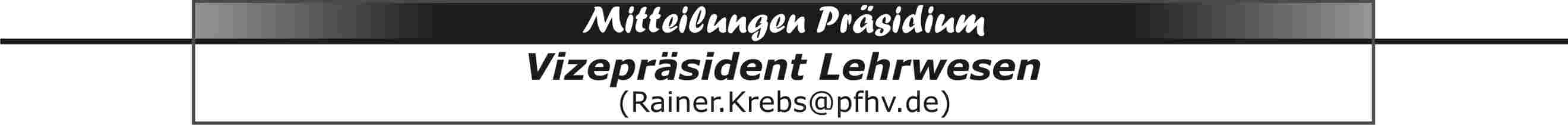 Frühkindliche Ballgewöhnung(Späteres Kindergartenalter bis 2. Klasse Grundschule)„Es sollte doch ein Anliegen eines jeden Trainers und Vereinsverantwortlichen sein, seine Jugendarbeit optimal auszurichten. Dazu gehört vor allem das Wissen des zuständigen Übungsleiters.“ (Petra Kolb, Antrag der HSG Dudenhofen-Schifferstadt zum Verbandstag, 17.04.2016)Diese Aussage spricht dem Lehrstab und dem Präsidium des PfHV aus der Seele. Wir verfolgen genau dieses Ziel.Am letzten Verbandstag herrschte zwischen allen Beteiligten die einmütige Übereinstimmung, für Kinder möglichst früh Angebote im Bereich der Ballgewöhnung zu machen und die Übungsleiter entsprechen professionell zu schulen.Der Lehrstab wird dazu in der 2. Hälfte 2017 ein entsprechendes Schulungsangebot anbieten. Schwerpunkt: Frühkindliche Ballgewöhnung(Späteres Kindergartenalter bis 2. Klasse Grundschule)Inhalt: Phantasievoller Umgang mit Ball und Körper, verpackt in Geschichten(Kriechen, springen, rollen, balancieren…. –werfen, fangen, Koordination, Spiele…..)  Referenten: Stefanie Asmus, Tanja KrugReferenz: Zwei Bücher; lange Erfahrung; mehrere Fortbildungen als LeiterinnenDatum: 04.11. 2017, 9UhrOrt: Pfalzhalle HaßlochKosten: 40.- €Aktive Teilnahme: vom Konzept her notwendigAnmeldung :bei der Geschäftsstelle des PfHV  über die Homepage bis zum 30.09.2017 Essenswunsch: bitte bei Anmeldung angeben (ca. 8.- bis 9.- €)Stichwort: Ballgewöhnung(Fortbildung nur für die C-Lizenz)Um Teilnehmer zu gewinnen sind jetzt organisatorisch und finanziell vor allem die Vereinsverantwortlichen gefragt. Erfahrungsgemäß haben gerade in diesem frühen Bereich die Übungsleiter keine Lizenz, lesen das MB nicht, sind nicht zu Fortbildungen gezwungen. Über den üblichen Weg der Homepage des PfHV werden wir deswegen nur wenige Teilnehmer gewinnen.Es müsste im Interesse der Vereine liegen (vgl. Zitat), Betreuer/Trainer aus der F-Jugend oder früher auf diese Schulungsmaßnahme aufmerksam zu machen, sie zur Teilnahme zu animieren, gegebenenfalls den Lehrgang auch zu finanzieren.In dieser Schulungsmaßnahme decken sich Vereins- und Verbandsinteresse in besonderem Maße. Der Verband organisiert das Angebot, die Vereine sollten sich bitte aktiv einbringen, um Teilnehmer zu aktivieren.Ich hoffe auf Ihre Mitarbeit und eine rege Teilnahme.DankeFür das PräsidiumRainer Krebs/Klaus Bethäuser(Lehrwesen)|Rainer Krebs|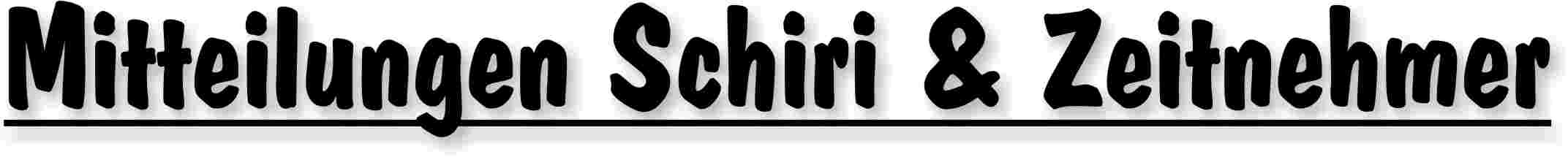 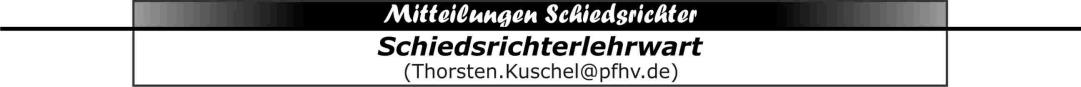 Schiedsrichter-Ausbildung 2017Konzept der Schiedsrichter-Ausbildung im PfHV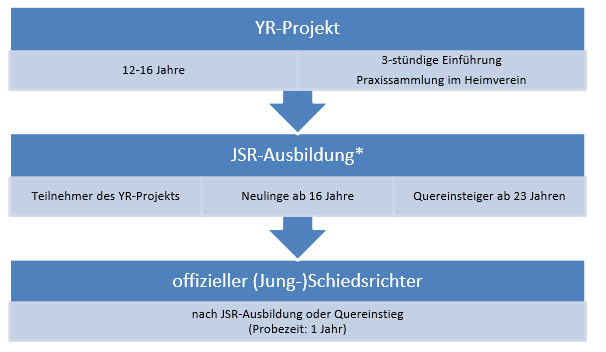 Die JSR-Ausbildung kann ab 16 Jahren regulär durchlaufen werden. Ausnahme bilden Teilnehmer, die das Young Referee Projekt erfolgreich durchlaufen haben. Sie dürfen bereits ab einem Alter von 13 Jahren starten.Quereinsteiger sind (ehemalige) aktive Handballer ab 23 Jahren oder C-Trainer-Lizenzinhaber oder ehemalige Schiedsrichter (Wiedereinsteiger). Hier müssen nur drei Veranstaltungen besucht werden (verkürzte Ausbildung).Ausbildungstermine 2017 (alle in der Pfalzhalle Haßloch):Mo, 23.01.2017 (18:30 – 21:00)* : EinführungsabendMo, 03.04.2017 (18:30 – 21:00)* Mo, 24.04.2017 (18:30 – 21:00)DO, 27.04.2017 (18:00 – 20:30)Sa, 20.05.2017 (9:00 – 13:00)*Theorieprüfung: Mo, 29.05.2017 (18:30– 20:30)*Praxisprüfung: auf Vorbereitungsturnieren vor der Saison (individuelle Zuteilung)Nur die mit (*) gekennzeichneten Termine der regulären Ausbildung müssen von Quereinsteigern besucht werden.Anmeldungen Stichtag Neulinge: 01.01.2002Stichtag Neulinge, die das YR-Projekt durchlaufen haben: 01.01.2004Bitte bis 12.01.17 online über das Anmeldeformular auf der Homepage:http://www.sr.pfhv.de/index.php/aus-fortbildung/anmeldung-zur-sr-ausbildung-2017Der ausgefüllte und unterschriebene Personalbogen mit Lichtbild (Passbild) ist am Einführungsabend mitzubringen. (siehe Homepage unter Downloads:  http://pfhv.de/index.php/service/downloads/schiedsrichter/send/157-/1334-sr-personalbogen )Lehrgangsgebühr: 55,- Euro regulär / 45,-€ als YR (inkl. Prüfungsgebühr)Enthalten sind auch alle Materialen wie Regelheft, gelbe/rote Karte, Pfeife, Übungsmaterialien, usw.Der Betrag wird vom Verein (auf Rechnung) getragen.Anmerkung: der sehr frühe erste Termin im Januar ist dazu gedacht, anstehende „Praxisaufgaben“ bis April entsprechend vorzubereiten. Nachmeldungen nicht möglich! Bei Fragen stehe ich natürlich gerne zur Verfügung und freue mich über regen Ausbildungsbesuch. Kontakt: Thorsten KuschelMail: Thorsten.Kuschel@pfhv.de    Mobil: 0174-6419461Infos: www.pfhv.de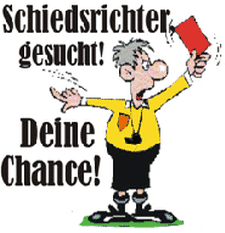 |Thorsten Kuschel|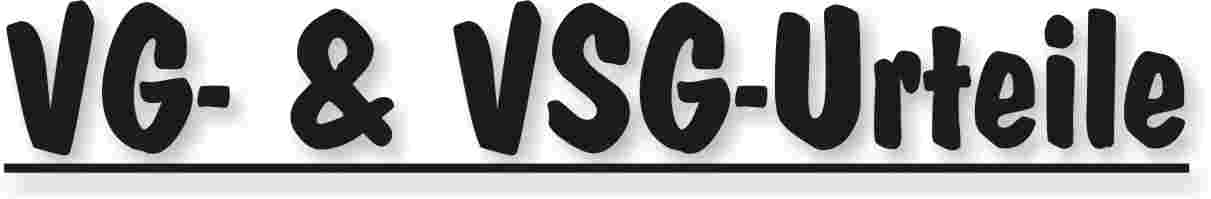 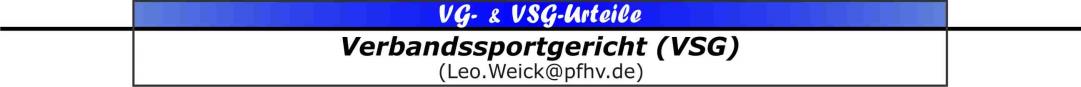 VSG-Urteil Nr.: 05-2016Verfahrensabgabe durch den Staffelleiter Werner Mittag vom 14.12.2016 wegen Schiedsrichterbedrohung und Beleidigung der Gastmannschaft nach dem Meisterschaftsspiels VLF Nr.: 220055 zwischen SG Assenheim-Dannstadt und SV Bornheim am 11.12.2016 in Dannstadt-Schauernheim durch den MV Dominic Pfanger vom SV Bornheim, mit dem Antrag auf Bestrafung.Das VSG kam 29.12.2016 im schriftlichen Verfahren in der BesetzungLeo Weick als Vorsitzender und  Bernd Hoffmann und Christian Röller als Beisitzer, zu nachstehendem Urteil:Der Betreuer Dominic Pfanger vom SV Bornheim wird wegen Bedrohung des Schiedsrichters Robert Ohler und Beleidigung der Gastmannschaft nach dem Meisterschaftsspiel der VLF 22055 zwischen SG Assenheim-Dannstadt und dem SV Bornheim gem. § 17.5 c RO mit einer Sperre von  4 M-Spielen ab Veröffentlichung und einer Geldbuße von EUR  100,00 unter Vereinshaftung belegt.Verfahrenskosten sind keine angefallen.Sachverhalt: Nach dem der ESB Bericht zu dem o.g. Spiel versiegelt war und keine Einträge mehr vorgenommen werden konnten, ging der MV Pfanger zum Zeitnehmertisch und  bedrohte massiv den Schiedsrichter Ohler. Um Tätlichkeiten des MV gegen den Schiedsrichter zu vermeiden, mussten der Zeitnehmer Robert Rastert und eine Spielerin vom Gastgeber einschreiten und stellten sich zur Abschirmung vor den SR. Später drohte er dem Schiedsrichter noch mit den Worten: „Du kommst heute Abend nicht aus der Halle“!. Ferner beleidigte er die Heimmannschaft, in dem er sagte, dass das Assenheimer Assipack ja auch noch nach Bornheim zum Rückspiel muss und dann so richtig eine aufs Maul kriegt.Begründung: Das VSG kam nach Auswertung der  Unterlagen zu der Überzeugung,  dass die  Aktionen des MV Pfanger gegen den Schiedsrichter Ohler und der Gastmannschaft SG Assenheim-Dannstadt nach dem Spiel der VLF 220055 zwischen SG Assenheim-Dannstadt und SV Bornheim als besonders grob unsportliches Verhalten (Regel 8:10a) zu werten ist und die dazu ausgesprochene Bestrafung gerechtfertigt ist.Kosten: EUR 0,00						Gebühren: EUR 10,00Zusammen: EUR 110,00 für den MV Dominic Pfanger unter Vereinshaftung des SV BornheimWeick					Hoffmann				Röller|Leo Weick|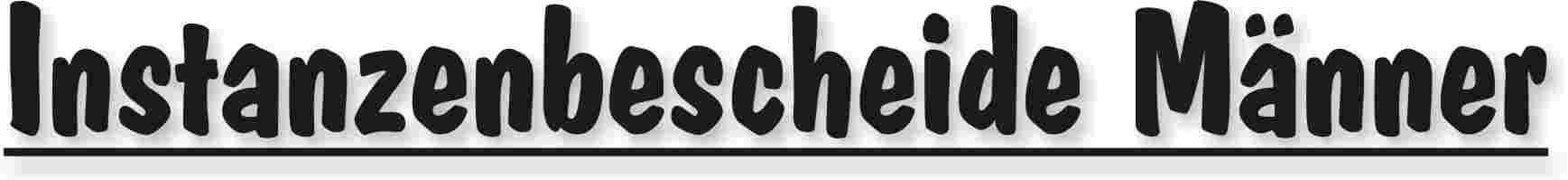 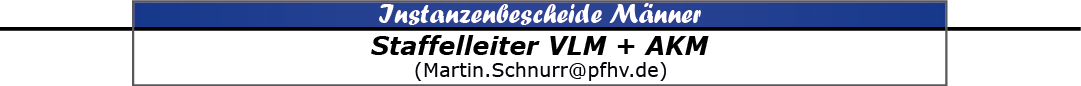 Korrektur aus MB 51/2016|Martin Schnurr|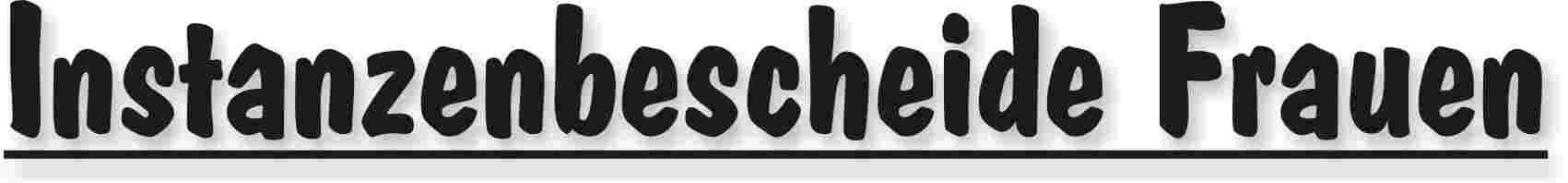 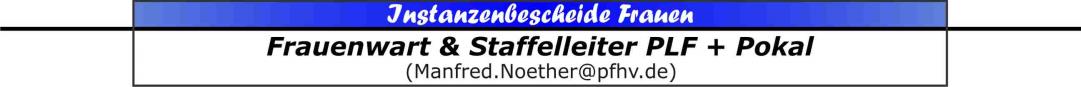 |Manfred Nöther|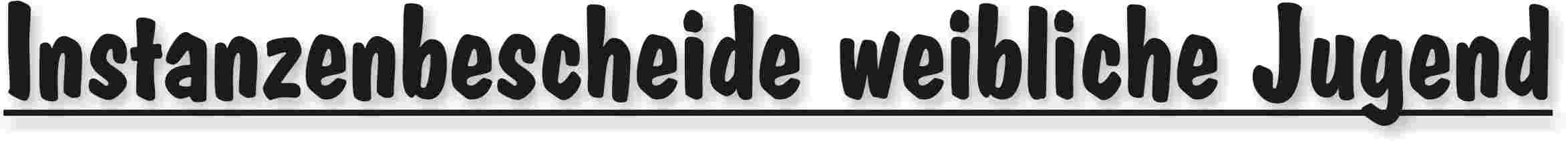 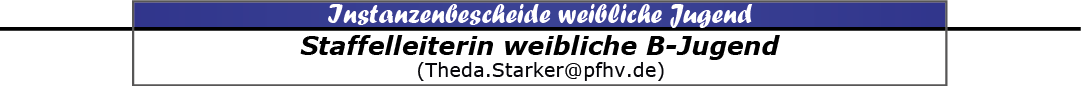 |Theda Starker|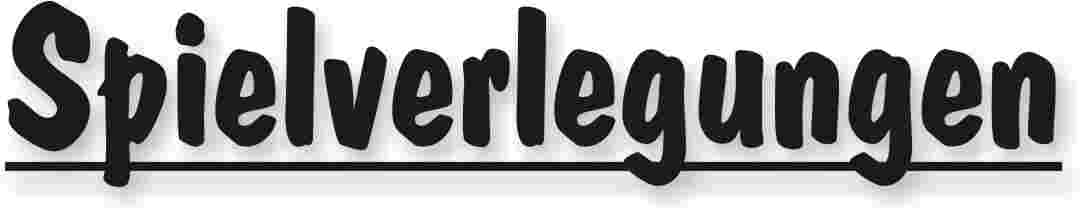 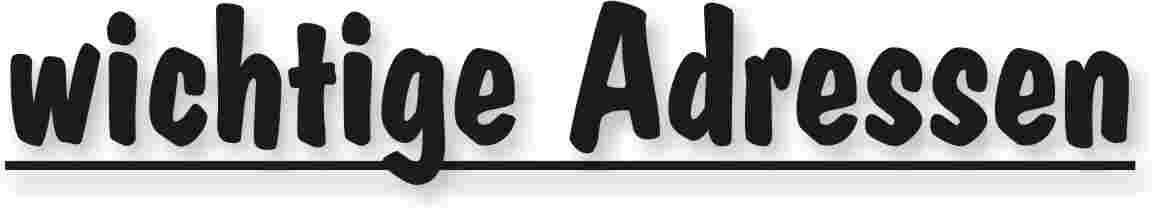 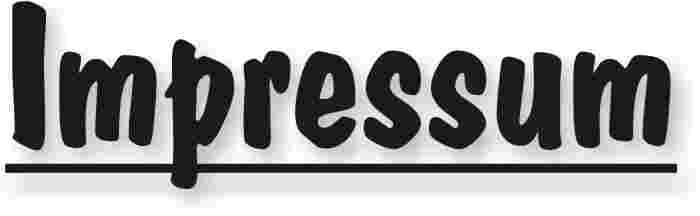 Veröffentlichung: Das Mitteilungsblatt (MB) des PfHV erscheint i.d.R. wöchentlich als online-Ausgabe. Die rechtsverbindliche Form ist das online-MB! Die gegen Aufpreis ggf. zusätzlich bestellten Print-MB sind ausschließlich ein Service. Folglich ist das Datum der online-Veröffentlichung (siehe Kopfzeile) ausschlaggebend. Das online-MB wird permanent als Download auf www.pfhv.de angeboten und satzungemäß zusätzlich versendet. Hierfür wird weiterhin der bekannte Newsletter verwendet. Achtung: Ob oder welche Adressen im Newslettersystem eingetragen werden, sprich wer das MB per Newsletter erhält, bestimmt eigenverantwortlich jeder Verein. Jeder Verein kann permanent beliebig viele E-Mail-Adressen eintragen und jederzeit wieder löschen. Den Newsletter finden Sie unter dem Direktlink: www.Newsletter.pfhv.de Verantwortung: Verantwortlich für die Zusammenstellung sind die Öffentlichkeitsbeauftragten des PfHV (Britta Flammuth  & Martin Thomas), für den Inhalt der jeweilige Unterzeichner / Autor. Kosten / Abonnement / Kündigung:Mitglieder sind (§ 6 Abs. 2 der Satzung) verpflichtet, das amtliche Mitteilungsblatt (MB) digital zu beziehen, also nicht mehr auf dem Postweg. Der Jahresbezugspreis für die online-Version beträgt pro Verein pauschal 50,00 € ohne MWSt.; es können beliebig viele Empfänger des digitalen MB ins Newslettersystem (www.Newsletter.pfhv.de) eingetragen werden. Die zusätzlich zum online-MB gegen Aufpreis bestellten Print-Exemplare können bis 15.05. zum 30.06. bzw. bis 15.11. zum 31.12. gekündigt werden. Redaktionsschluss / Meldestelle:Redaktionsschluss ist für E-Mails an die Öffentlichkeitsbeauftragten mittwochs um 17 Uhr, für Faxe/Anrufe/… an die Geschäftsstelle mittwochs um 9 Uhr. Die Öffentlichkeitsbeauftragten können nur Infos per E-Mail und in der Formatvorlage für das MB bearbeiten. Faxe/Anrufe/… bitte an die Geschäftsstelle. Bei Fragen: MBpfhv.de  oder  Geschaeftsstellepfhv.de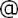 Haftungsausschluss:Bei Nichterscheinen infolge höherer Gewalt entfällt die Lieferpflicht und ein Anspruch auf Rückerstattung des Bezugspreises besteht nicht. 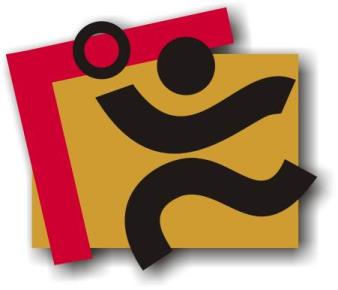 TerminkalenderSeite 3RechtsmittelbelehrungSeite 4Mitteilungen / Infos:Mitteilungen / Infos:Mitteilungen / Infos:Mitteilungen Präsidium Seite 5Mitteilungen Geschäftsstelle, Öffentlichkeitsbeauftragte–Mitteilungen Passstelle–Mitteilungen allgemein –Mitteilungen Erdinger Alkoholfrei Pfalzpokal –Mitteilungen Männer –Mitteilungen Frauen–Mitteilungen Pfalzgas-Cup–Mitteilungen männliche Jugend & Spielfeste–Mitteilungen weibliche Jugend–Mitteilungen Talentförderung Rheinland-Pfalz-Auswahl–Mitteilungen Talentförderung Pfalz-Auswahl–Mitteilungen Talentförderung Auswahlstützpunkte Pfalz–Mitteilungen Schiedsrichter & Zeitnehmer/SekretärSeite 10Mitteilungen Spieltechnik–Urteile:Urteile:Urteile:VG- & VSG-UrteileSeite 12Instanzenbescheide: fehlende Spielausweise–Instanzenbescheide: Männer Seite 13Instanzenbescheide: FrauenSeite 14Instanzenbescheide: männliche Jugend & Spielfeste–Instanzenbescheide: weibliche JugendSeite 15Instanzenbescheide: Schiedsrichter–Spielverlegungen Seite 16Sonstiges–wichtige AdressenSeite 17ImpressumSeite 18TagDatumvonbisVeranstaltung (Pfälzer Handball-Verband)Fr06.01.17Ferien Rheinland-Pfalz: Weihnachtsferien (Ende)So08.01.17Auswahl (zentral): w2003/04 Turnier in Bad RotenfelsMo09.01.1718:00Neujahrsempfang für PfHV-Mitarbeiter (Pfalzhalle Haßloch)Mi11.01.1717.0019:00Auswahl (zentral): m2003 Training in Haßloch (LLZ Haßloch)Fr13.01.1717:3020:00RLP-Auswahl: Stützpunkttraining w00-02 (LLZ Haßloch)Sa14.01.179:0013:00PfHV-Auswahlstützpunkte männlich und weiblich (div. Orte, siehe Homepage)Mo16.01.1717:3020:30Auswahl (zentral): w2003 Training in Haßloch (LLZ Haßloch)Mi18.01.1717:3020:30Auswahl (zentral): m2002 Training in Haßloch (LLZ Haßloch)Fr20.01.1717:0019:00RLP-Auswahl: Stützpunkttraining m01 (LLZ Haßloch)Sa21.01.179:0012:00PfHV-Fortbildung "Faszientraining" in Haßloch (LLZ Haßloch)Mo23.01.1717:0018:30Fortbildung Gespanne JSRMo23.01.1718:3021:00Schiedsrichter-Ausbildung I (LLZ Haßloch, Lehrraum)Mo23.01.1719:00Schiedsrichter-Lehrabend Gespanne (LLZ Haßloch)Mi25.01.1717:3020:30Auswahl (zentral): m2003 Training in Haßloch (LLZ Haßloch)Fr27.01.1717:3020:00RLP-Auswahl: Stützpunkttraining w00-02 (LLZ Haßloch)Sa28.01.179:0013:00PfHV-Auswahlstützpunkte männlich und weiblich (div. Orte, siehe Homepage)Mo30.01.1717:3020:30Auswahl (zentral): w2003 Training in Haßloch (LLZ Haßloch)Mi01.02.1717:3020:30Auswahl (zentral): m2002 Training in Haßloch (LLZ Haßloch)Mi01.02.1719:00Schiedsrichter-Lehrabend Einzel-SR (LLZ Haßloch)Fr03.02.1717:0019:00RLP-Auswahl: Stützpunkttraining m01 (LLZ Haßloch)Mi08.02.1717:3020:30Auswahl (zentral): m2003 Training in Haßloch (LLZ Haßloch)Fr10.02.1717:3020:00RLP-Auswahl: Stützpunkttraining w00-02 (LLZ Haßloch)Sa11.02.179:0013:00PfHV-Auswahlstützpunkte männlich und weiblich (div. Orte, siehe Homepage)Sa11.02.1710:00Nachholtermin für Schiedsrichter-Lehrabend (LLZ Haßloch)Mo13.02.1717:3020:30Auswahl (zentral): w2003 Training in Haßloch (LLZ Haßloch)Mi15.02.1717:3020:30Auswahl (zentral): m2002 Training in Haßloch (LLZ Haßloch)Fr17.02.1717:0019:00RLP-Auswahl: Stützpunkttraining m01 (LLZ Haßloch)Fr17.02.1718:3021:30PfHV-Ausbildung: Lehrgang für (neue) Trainer ohne Lizenz/QuereinsteigerSa18.02.179:0018:00PfHV-Ausbildung: Lehrgang für (neue) Trainer ohne Lizenz/QuereinsteigerSo19.02.179:0018:00PfHV-Ausbildung: Lehrgang für (neue) Trainer ohne Lizenz/QuereinsteigerMo20.02.1717:3020:00RLP-Auswahl: Stützpunkttraining w00-02 (LLZ Haßloch)Mo20.02.1718:0020:30Fortbildung Jungschiedsrichter (LLZ Haßloch)Mi22.02.1717:3020:30Auswahl (zentral): m2003 Training in Haßloch (LLZ Haßloch)Mi01.03.1717:3020:30Auswahl (zentral): m2002 Training in Haßloch (LLZ Haßloch)Fr03.03.1717:0019:00RLP-Auswahl: Stützpunkttraining m01 (LLZ Haßloch)Sa04.03.179:0013:00PfHV-Auswahlstützpunkte männlich und weiblich (div. Orte, siehe Homepage)Geldstrafen, Gebühren, Unkosten aus diesem MBGeldstrafen, Gebühren und Unkosten aus Bescheiden/Urteilen aus diesem MB werden im Nachhinein vierteljährlich mit Rechnung angefordert. Aufgrund dieser MB-Veröffentlichung bitte -KEINE- Zahlung leisten!Geldstrafen, Gebühren und Unkosten aus Bescheiden/Urteilen aus diesem MB werden im Nachhinein vierteljährlich mit Rechnung angefordert. Aufgrund dieser MB-Veröffentlichung bitte -KEINE- Zahlung leisten!Geldstrafen, Gebühren und Unkosten aus Bescheiden/Urteilen aus diesem MB werden im Nachhinein vierteljährlich mit Rechnung angefordert. Aufgrund dieser MB-Veröffentlichung bitte -KEINE- Zahlung leisten!Nr.132-09/16betroffenbetroffenbetroffenSG Ottersheim/Bellheim/Zeiskam 2SG Ottersheim/Bellheim/Zeiskam 2Sp-Nr.132 066M-SpielM-SpielM-SpielHSG Dudenhofen/Schifferstadt :SG Ottersheim/Bellheim/Zeiskam 2HSG Dudenhofen/Schifferstadt :SG Ottersheim/Bellheim/Zeiskam 2Sp-Datum18.11.2016LigaLigaLigaAKM-2AKM-2GrundKurzfristige Absage des SpielKurzfristige Absage des SpielKurzfristige Absage des SpielKurzfristige Absage des SpielKurzfristige Absage des SpielKurzfristige Absage des Spiel§§§ 25 Abs. 1 RO§ 25 Abs. 1 ROBeweisBeweisBeweisAnruf + Email von Marion Seibel,
18.12.2016 – 16:50 UhrBegründungSperreGeldstrafe100 € +26 € SR-KostenBemerkung:Bemerkung:Spielwertung: 2:0 Punkte und 0:0 Tore für HSG Dudenhofen/SchifferstadtAuf Dfb, Ziff. 13, wonach das Heimspielrecht des Rückspiels am angesetzten Wochenende (21./22.01.2017)getauscht wird und auf § 48 SPO (Schadensregelung) wird hingewiesen.HSG Duddenhofen/Schifferstadt hat bis zum 06.01.2017 mitzuteilen, ob das Heimspiel-recht am vorgenannten Spielwochenende wahrgenommen wird.Spielwertung: 2:0 Punkte und 0:0 Tore für HSG Dudenhofen/SchifferstadtAuf Dfb, Ziff. 13, wonach das Heimspielrecht des Rückspiels am angesetzten Wochenende (21./22.01.2017)getauscht wird und auf § 48 SPO (Schadensregelung) wird hingewiesen.HSG Duddenhofen/Schifferstadt hat bis zum 06.01.2017 mitzuteilen, ob das Heimspiel-recht am vorgenannten Spielwochenende wahrgenommen wird.Spielwertung: 2:0 Punkte und 0:0 Tore für HSG Dudenhofen/SchifferstadtAuf Dfb, Ziff. 13, wonach das Heimspielrecht des Rückspiels am angesetzten Wochenende (21./22.01.2017)getauscht wird und auf § 48 SPO (Schadensregelung) wird hingewiesen.HSG Duddenhofen/Schifferstadt hat bis zum 06.01.2017 mitzuteilen, ob das Heimspiel-recht am vorgenannten Spielwochenende wahrgenommen wird.Gebühr10 €Bemerkung:Bemerkung:Spielwertung: 2:0 Punkte und 0:0 Tore für HSG Dudenhofen/SchifferstadtAuf Dfb, Ziff. 13, wonach das Heimspielrecht des Rückspiels am angesetzten Wochenende (21./22.01.2017)getauscht wird und auf § 48 SPO (Schadensregelung) wird hingewiesen.HSG Duddenhofen/Schifferstadt hat bis zum 06.01.2017 mitzuteilen, ob das Heimspiel-recht am vorgenannten Spielwochenende wahrgenommen wird.Spielwertung: 2:0 Punkte und 0:0 Tore für HSG Dudenhofen/SchifferstadtAuf Dfb, Ziff. 13, wonach das Heimspielrecht des Rückspiels am angesetzten Wochenende (21./22.01.2017)getauscht wird und auf § 48 SPO (Schadensregelung) wird hingewiesen.HSG Duddenhofen/Schifferstadt hat bis zum 06.01.2017 mitzuteilen, ob das Heimspiel-recht am vorgenannten Spielwochenende wahrgenommen wird.Spielwertung: 2:0 Punkte und 0:0 Tore für HSG Dudenhofen/SchifferstadtAuf Dfb, Ziff. 13, wonach das Heimspielrecht des Rückspiels am angesetzten Wochenende (21./22.01.2017)getauscht wird und auf § 48 SPO (Schadensregelung) wird hingewiesen.HSG Duddenhofen/Schifferstadt hat bis zum 06.01.2017 mitzuteilen, ob das Heimspiel-recht am vorgenannten Spielwochenende wahrgenommen wird.Summe136 €Bemerkung:Bemerkung:Spielwertung: 2:0 Punkte und 0:0 Tore für HSG Dudenhofen/SchifferstadtAuf Dfb, Ziff. 13, wonach das Heimspielrecht des Rückspiels am angesetzten Wochenende (21./22.01.2017)getauscht wird und auf § 48 SPO (Schadensregelung) wird hingewiesen.HSG Duddenhofen/Schifferstadt hat bis zum 06.01.2017 mitzuteilen, ob das Heimspiel-recht am vorgenannten Spielwochenende wahrgenommen wird.Spielwertung: 2:0 Punkte und 0:0 Tore für HSG Dudenhofen/SchifferstadtAuf Dfb, Ziff. 13, wonach das Heimspielrecht des Rückspiels am angesetzten Wochenende (21./22.01.2017)getauscht wird und auf § 48 SPO (Schadensregelung) wird hingewiesen.HSG Duddenhofen/Schifferstadt hat bis zum 06.01.2017 mitzuteilen, ob das Heimspiel-recht am vorgenannten Spielwochenende wahrgenommen wird.Spielwertung: 2:0 Punkte und 0:0 Tore für HSG Dudenhofen/SchifferstadtAuf Dfb, Ziff. 13, wonach das Heimspielrecht des Rückspiels am angesetzten Wochenende (21./22.01.2017)getauscht wird und auf § 48 SPO (Schadensregelung) wird hingewiesen.HSG Duddenhofen/Schifferstadt hat bis zum 06.01.2017 mitzuteilen, ob das Heimspiel-recht am vorgenannten Spielwochenende wahrgenommen wird.HaftenderSG Ottersheim/Bellheim/ZeiskamSG Ottersheim/Bellheim/ZeiskamSG Ottersheim/Bellheim/ZeiskamSG Ottersheim/Bellheim/ZeiskamSG Ottersheim/Bellheim/ZeiskamSG Ottersheim/Bellheim/ZeiskamGeldstrafen, Gebühren und Unkosten aus Bescheiden/Urteilen aus diesem MB werden im Nachhinein vierteljährlich mit Rechnung angefordert. Aufgrund dieser MB-Veröffentlichung bitte -KEINE- Zahlung leisten!Nr.201-01/17betroffenTV WörthTV WörthTV WörthSp-Nr.002P-SpielTV Wörth – TG WaldseeTV Wörth – TG WaldseeTV Wörth – TG WaldseeSp-Datum07.01.17LigaPokalPokalPokalGrundschuldhaftes Nichtantretenschuldhaftes Nichtantretenschuldhaftes Nichtantretenschuldhaftes Nichtantretenschuldhaftes Nichtantreten§§RO § 25:1BeweisMail Mail Mail Sperrelängstens:Geldstrafe200 €Bemer-kung:Gebühr10 €Bemer-kung:Summe210 €Bemer-kung:HaftenderTV WörthTV WörthTV WörthTV WörthTV WörthGeldstrafen, Gebühren und Unkosten aus Bescheiden/Urteilen aus diesem MB werden im Nachhinein vierteljährlich mit Rechnung angefordert. Aufgrund dieser MB-Veröffentlichung bitte -KEINE- Zahlung leisten!Nr.420-01/2017betroffenSR’in Paula Flohn, SG Asselh/KindenhSp-Nr.420026M-SpielHSG Dudenh/Schiff - wB Ott/Bell/Zeis/HeilSp-Datum18.12.2016LigaJPLwBGrundVerspätetes Absenden von SpielberichtenVerspätetes Absenden von SpielberichtenVerspätetes Absenden von Spielberichten§§25 Abs. 1Ziff. 9 ROBeweisPoststempel 28.12.2016 - am 29.02.2016 eingegangenGeldbuße10.- €BemerkungGebühr10.- €BemerkungSumme20.- €BemerkungHaftenderSR’in Paula Flohn unter Vereinshaftung SG Asselheim/KindenheimSR’in Paula Flohn unter Vereinshaftung SG Asselheim/KindenheimSR’in Paula Flohn unter Vereinshaftung SG Asselheim/KindenheimAlters-klasseStaffelSpiel-Nr.neu
Datumneu
Uhrzeitneu
HalleHeimGastGebühr für VereinGebühr
(A,B,...)mDJPLmD34006212.03.1614.00113TV EdigheimTSG FriesenheimTV EdigheimAmDJPLmD34006929.04.1615.15113TV EdigheimJSG Mutterstadt/RuchheimTV EdigheimAmAVLmA31103830.04.1714:00017JSG Bob-Rox/Ass/KindHSG Lingenf/SchwegenhHSG Lingenf/SchwegenhAwCJPLwC43005211.03.1716:00196TG WaldseeSV BornheimOwCJPLwC43005729.04.1714:30196TG WaldseeTuS NeuhofenOwCJBZwC143102319.02.1713:15017JSG Bob-Rox/Ass/KindTSG Friesenheim 2OwCJBZwC143102405.03.1715:30017JSG Bob-Rox/Ass/KindTV LambsheimOwAJVLwA41103505.03.1713:30017JSG Bob-Rox/Ass/KindTV LambsheimOwCJBZwC243202319.02.1711:30178HSG Lingenfeld/SchwegenheimHSG TrifelsHSG TrifelsAFAKF1231 10118.03.1718:0020FSG Dansenberg/WaldfischbachSV 05 MeckenheimSV 05 MeckenheimAFriedhelm Jakob(Präsident)Achim Hammer(Vizepräsident Organisation & Entwicklung)Siegmundweg 5, 67069 LudwigshafenE-Mail: Friedhelm.Jakobpfhv.deTel.: 0621 - 68585354Mobil: 0173 - 6075029Fax: 0621 - 68554107Ostpreußenstraße 16, 67165 WaldseeE-Mail: Achim.Hammerpfhv.deTel.:  06236 - 1833Josef Lerch(Vizepräsident Spieltechnik)Manfred Köllermeyer(Vizepräsident Recht)Theodor-Heuss-Str. 17,  76877 Offenbach E-Mail: Josef.Lerchpfhv.deTel.:  06348 - 7100Mobil: 0170 - 7526586Fax:  06348 - 7846Mozartstr. 15, 66976 RodalbenE-Mail: Manfred.Koellermeyer@pfhv.deTel.: 06331-10286Mobil: 0176-55044051Fax: 06331-75544Christl Laubersheimer(Vizepräsidentin Jugend)Adolf Eiswirth(Vizepräsident Finanzen)Im Kirchfeld 11, 67435 NeustadtE-Mail: Christl.Laubersheimerpfhv.deTel:  06327 - 9769877Fax: 06327 - 9769878Schraudolphstr. 13, 67354 Römerberg E-Mail: Adolf.Eiswirthpfhv.deTel.:  06232 - 84945Fax:  06232 - 7359808Rainer Krebs(Vizepräsident Lehrwesen)Marcus Altmann(Schiedsrichterwart)Dr.-Rieth-Str. 9, 67354 RömerbergE-Mail: Rainer.Krebspfhv.deTel.:  06232 - 74418Carl-Bosch-Str. 98,  67063 Ludwigshafen E-Mail: Marcus.Altmannpfhv.deMobil: 0173 - 2735857Norbert Diemer(Männerwart)Manfred Nöther(Frauenwart)Hinterstr. 92, 67245 LambsheimE-Mail: Norbert.Diemerpfhv.deTel:  06233 - 53131 Mobil: 0177 - 2360619Fax: 06233- 3534183 Im Vogelsang 75, 76829 LandauE-Mail: Manfred.Noetherpfhv.deTel.:  06341 - 83690Rolf Starker(Verbandsjugendwart männlich)Martina Benz(Verbandsjugendwartin weiblich)Kettelerstr. 7, 67165 WaldseeE-Mail: Rolf.Starkerpfhv.deTel:  06236 - 415318Fax: 06236 - 415319Birnbaumweg 1, 76756 BellheimE-Mail: Martina.Benzpfhv.deMobil: 0177-3312712Sandra Hagedorn(Geschäftsstelle)Ewald Brenner(Passstelle)Pfälzer Handball-VerbandAm Pfalzplatz 11, 67454 HaßlochE-Mail: Geschaeftsstellepfhv.deTel.: 06324 - 981068Fax: 06324 - 82291Weinbietstr. 9, 67259 HeuchelheimE-Mail: Ewald.Brennerpfhv.deTel.: 06238 - 929219Mobil: 0171 - 4753334Fax: 06238 - 4529